NIT         5.a             9.4.20201. Preverjamo in ponavljamoSnovi in njihove lastnostiCilj:Učenec ve, da snovi glede na njihove lastnosti shranjujemo in prevažamo v različnih posodah.Cilj:	Učenec zna prikazati, da vsako telo zavzema prostor.Cilj:Učenec zna utemeljiti, da gre v posodo tem več snovi, čim večjo prostornino ima posoda in čim bolj snov stlačimo ali zgostimo.Cilj:Učenec zna ugotoviti pomen embalaže za shranjevanje predmetov in snovi ter jo vrednotiti z naravovarstvenega vidika.Cilj:Učenec zna poiskati in opredeliti razlike med procesi zgoščevanja in izhlapevanja oz. izparevanja.2. Ko končaš si poglej filme in gradivo v interaktivnem gradivu –Radovednih pet( Lastnosti snovi,Ločevanje snovi ,Raba različnih materialov in Snov zavzema prostor).Dopolni preglednico.Kako bi dokazal, da igralna kocka zavzema prostor? ___________________________________________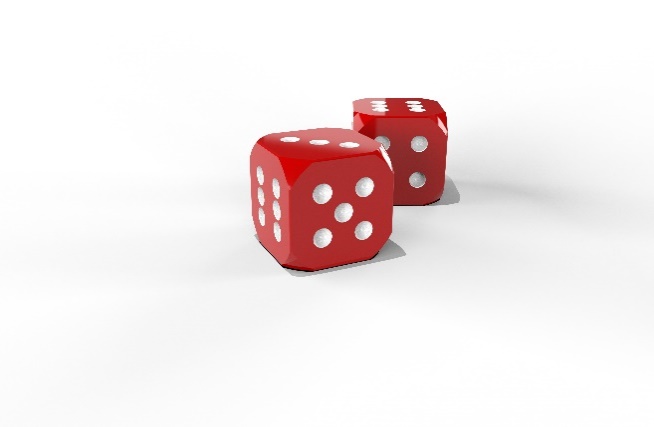 ______________________________________________________________________________________Kako bi dokazal, da zrak, ki ga izdihuješ, zavzema prostor? __________________________________________________________________________________________________________________Učiteljica Sonja pri malici vedno opozarja, da je treba tetrapake, v katerih je bil sok, stisniti, preden jih damo v koš. 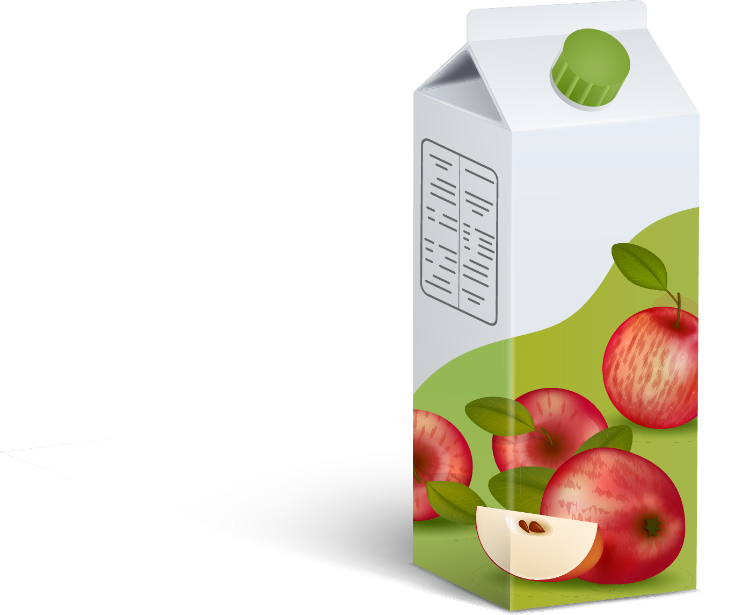 Se strinjaš z njo? Pojasni.________________________________________    ________________________________________________________________________________  V kateri zabojnik odlagamo tetrapake?_______________________________________Navedi še tri predmete (snovi), ki jih odvržemo v isti zabojnik.______________________________________________________________________________Oglej si sliko in odgovori.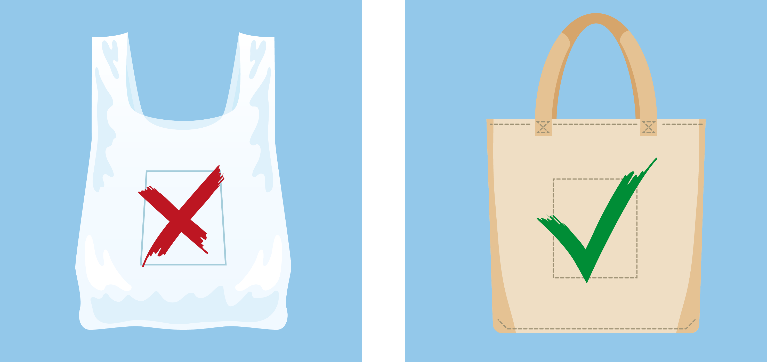 Kaj nam sporoča?__________________________________________________________________________________________________________________Se s sporočilom strinjaš? Pojasni._________________________________________________________ __________________________________________________________________________________________________________________ _________________________________________________________S stališča ohranjanja okolja razvrsti vrečke na sliki od najmanj do najbolj primerne. Svoje mnenje pojasni.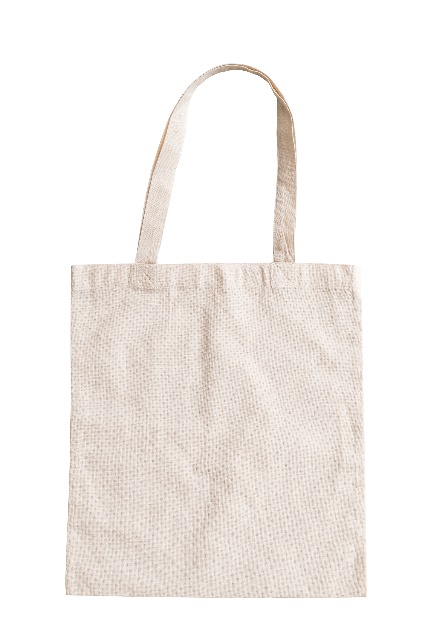 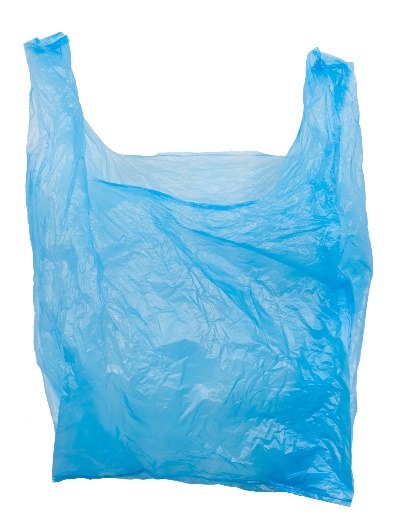 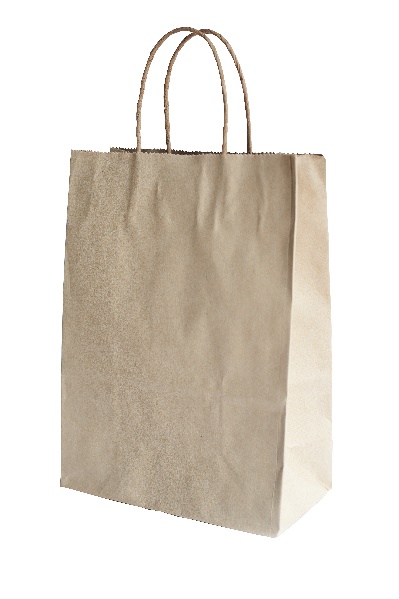 _________________________________________________________ ______________________________________________________________________________________________________________________________________________________________________________________________________________________________________________________________________________________________________________________________________________________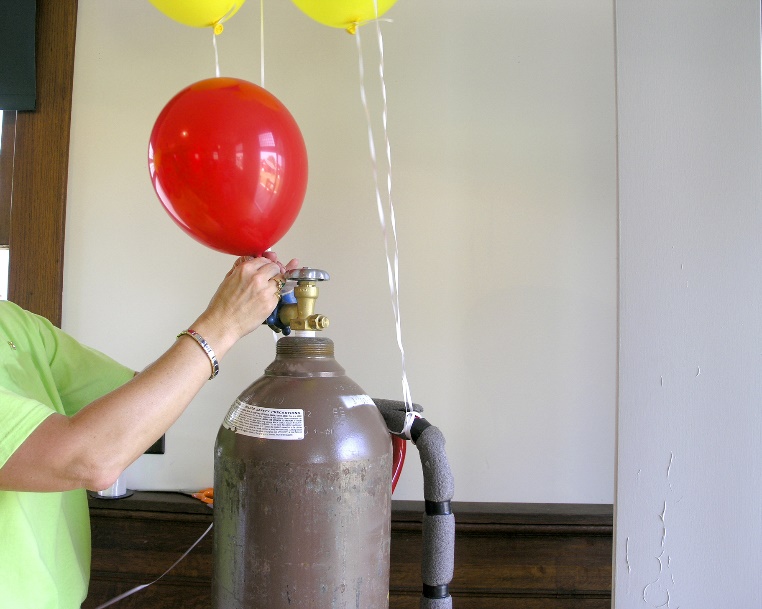 V cirkusu prodajajo helijeve balone. Metka si nikakor ne more razložiti, kako iz jeklenke, ki ima tolikšno prostornino kot pet balonov, napolnijo več kot petdeset balonov.Razloži Metki, kako je to mogoče.______________________________________ ____________________________________________________________________________ ____________________________________________________________________________